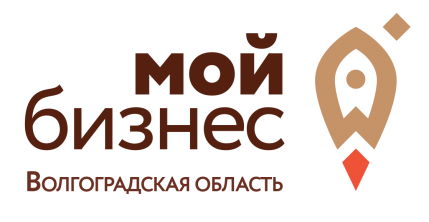 Раздел «Основы предпринимательской деятельности»Рекомендуемая литератураДжордж С. Клейсон «Самый богатый человек в Вавилоне».Айн Рэнд. Атлант расправил плечи.Наполеон Хилл «Думай и богатей»Брайн Трейси «21 секрет успеха миллионеров»Питер Друкер «Энциклопедия менеджмента»Ха-Джун Чанг «Как устроена экономика»Владимир Авденин «Азбука финансовой грамотности»Александр Остервальдер, Ив Пинье «Построение бизнес-моделей. Настольная книга стратега и новатора»